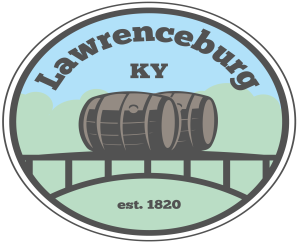 CITY OF LAWRENCEBURGQUARTERLY ABC REGULATORY REPORTNQ-2 RETAIL DRINK – Quota Retail Drink (Restaurant)                 PLEASE CHECK APPROPRIATE QUARTER 1st Quarter: July, August, Sept.  –     Return due no later than October 30th   2nd Quarter: October, Nov., Dec.  –  Return due no later than January 30th  3rd Quarter: January, February, March – Return due no later than April 30th   4th Quarter: April, May, June – Return due no later than July 30thName: _____________________________________________________________________City ABC License Number(s): ________________________________________________ Location Address: __________________________________________________________1. Gross Quarterly Receipts from Food Sales		$_______________________    (required 50% minimum)	2. Gross Quarterly Receipts from Alcohol Sales		$_______________________3. Regulatory Fee – 5% of Line 2				$_______________________4. Less Credit Allowed					$_______________________5. Subtotal - Regulatory Fee Due				$_______________________(Subtract Line 4 from Line 3)6. Penalty For Late Payment – $50 or 5% of Line 5	$_______________________(The greater of $50 or 5% of Line 5)7. Total Regulatory Fee Due 				$_______________________(Lines 5 + 6)I HEREBY CERTIFY THAT THE STATEMENTS MADE HEREIN AND IN ANY SUPPORTING SCHEDULES ARE TRUE, CORRECT AND COMPLETE TO THE BEST OF MY KNOWLEDGE.________________________________________	______________________________________Signature 						Date____________________________________________	_________________________Print Name						Contact NumberRemit Check or Money Order Payable to:CITY OF LAWRENCEBURGc/o ABC Regulatory FeeP.O. Box 290Lawrenceburg, KY  40342NQ-2 Quarterly Regulatory Fee InstructionsCalculate total Gross QUARTERLY Receipts from Food Sales. Enter amount on (Line 1).  Calculate total Gross QUARTERLY Receipts for sale of Alcoholic Beverages of each license issued by the ABC Administrator.  Enter amount on (Line 2).Regulatory Fee:  Calculate 5% of amount entered for Gross Receipts for sale of Alcoholic Beverages by the Drink on (Line 2), enter result on (Line 3).Quarterly License Fee Credit: Calculate total City license fees paid for alcohol license(s), divide by four (4), enter amount (Line 4). Enter amount of calculation of Regulatory Fee (Line 3) less Monthly Credit (Line 4) on (Line 5).Penalty for Late Payment: Failure to file a return and pay monthly remittance by the due date is to be calculated at five percent (5%) of the regulatory fee due (Line 5). The total late filing penalty shall be the greater of the calculated fee or $50. Enter amount on (Line 6).Total Regulatory Fee Due:  Calculate Subtotal Regulatory Fee Due (Line 5) and Penalty for Late Payment (Line 6) and enter amount on (Line 7). 